ПОНАШАЊЕ У БИБЛИОТЕЦИ 	Ученици првог разреда, у оквиру тематске целине „Ја и други“, посетили су школску библиотеку. 	Циљ и задатак је уочавање специфичних карактеристика школе као институције. 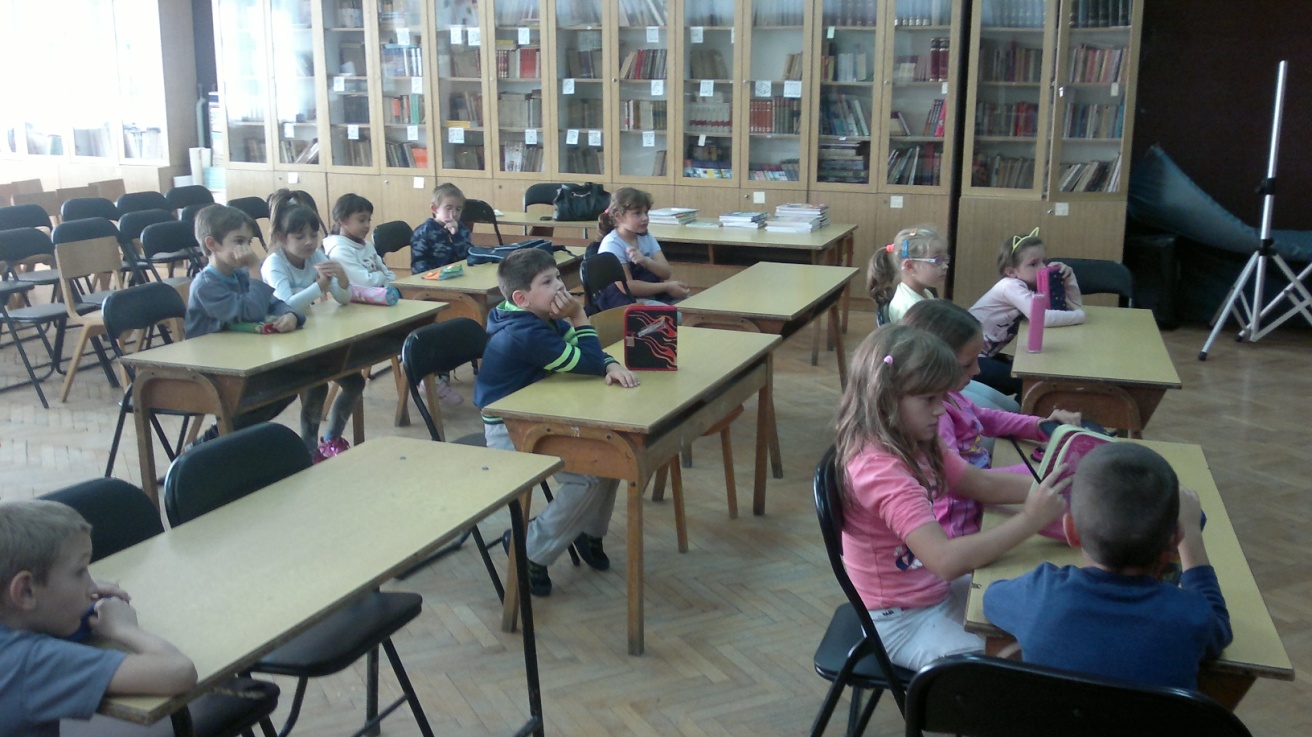 	Ученици су упознати са правилима понашања у библиотеци. Библиотекарка је прочитала сликовницу „Господин Љутиша и пас Љутко“ која говори о пријатељству. 	У оквиру радионице ученици су осликавали „обележиваче“ за књиге. 